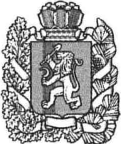 АДМИНИСТРАЦИЯ БОГУЧАНСКОГО РАЙОНАП О С Т А Н О В Л Е Н И Е12.01.2020	                             с. Богучаны		                          № 4-пО закреплении территории муниципального образования Богучанский район за муниципальными казёнными образовательными организациями, реализующими общеобразовательные программы дошкольного образования на 2020 годВ целях обеспечения реализации прав на образование лиц, проживающих или прибывающих на законных основаниях на территорию муниципального образования Богучанский район, включая выбор образовательной организации, а также реализации принципов общедоступности и бесплатности общего образования, в соответствии с Федеральным законом от 29.12.2012 № 273-ФЗ «Об образовании в Российской Федерации», приказом Минобрнауки России от 08.04.2014 № 293 «Об утверждении Порядка приема на обучение по образовательным программам дошкольного образования», на основании ст.7, 8, 47 Устава Богучанского района Красноярского края, ПОСТАНОВЛЯЮ:Закрепить муниципальные казённые образовательные организации, реализующие общеобразовательные программы дошкольного образования за территориями муниципального образования Богучанский район согласно приложению 1. Признать утратившим силу постановление администрации Богучанского района от 10.01.2019 № 5-п «О закреплении муниципальных казённых и бюджетных образовательных учреждений, реализующих общеобразовательные программы дошкольного образования за территориями Богучанского района». Контроль за исполнением настоящего постановления возложить на заместителя Главы Богучанского района по социальным вопросам И.М.Брюханова    Постановление вступает в силу со дня, следующего за днём опубликования в Официальном вестнике Богучанского района.И.о. Главы Богучанского района		                                             В.Р.СаарПриложение 1 к постановлениюадминистрации Богучанского района от 13.01.2020 №  4 -пМуниципальные казённые образовательные организации, реализующие общеобразовательные программы дошкольного образования, закреплённые за территориями муниципального образования Богучанский районМуниципальное казённое дошкольное образовательное учреждение детский сад «Лесовичок» п. Ангарский – территория посёлка Ангарский;Муниципальное казённое дошкольное образовательное учреждение детский сад «Солнышко» п. Артюгино – территория посёлка Артюгино и деревни Иркинеево;Муниципальное казённое дошкольное образовательное учреждение детский сад № 1 «Сибирячок» с. Богучаны – территория с.Богучаны по улицам Октябрьская, 1-107 нечетная, 2-120 четная; Береговая, 1-67 нечетные, 2-56 четные; Ленина, 1-53 нечетные, 2-60 четные;  Аэровокзальная, 1-33  нечетные, 2-34 четные; А. Толстых; Парадная; Полевая; Восточная; Солнечная; Луговая; Совхозная;  Партизанская; Сибирская; Заборцева; Спортивная; Фермерская; Механизаторов; Лермонтова; Ровная; Большая карьерная.По переулкам: Шанцера; Орджоникидзе; Колхозный; Гоголя; Ветеринарный; Подъемный; Молодежный; Светлый; Первомайский; Портовский; Сухой; Школьный; Ангарский; Лазо; Светлый, Пушкина; Сельскохозяйственный; Спасателей; Удачный; Убойный.  Муниципальное казённое дошкольное образовательное учреждение детский сад № 2 «Солнышко» с. Богучаны – территория с.Богучаны по улицам: Лесная; Подгорная; Нагорная, Автодорожная; Высотная; Терешковой; Космонавтов; Быковского; Гагарина; Авиаторов; Взлетная; Николаева; Комарова.По переулкам: Больничный; Звездный, Титова.Муниципальное казённое дошкольное образовательное учреждение детский сад № 3 «Теремок» с. Богучаны – территория с.Богучаны по улицам: Комсомольская; 8 Марта; Садовая; Заречная; Новоселов; Перенсона; Западная; Шевченко; Комсомольская, Цветочная; Ленина: с 150 дома и далее по четной стороне, с 141 дома и далее по нечетной стороне; Береговая: 58-82 четные; Октябрьская: 109-181 нечетные, 122-202 четные.По переулкам: Шевченко, Маяковского.Муниципальное казённое дошкольное образовательное учреждение детский сад № 4 «Скворушка» с. Богучаны – территория с.Богучаны по улицам: Аэровокзальная, 35-107 нечетная, 36-108 четная; Киселева; Декабристов, Российская; Тихая; Щетинкина; 40 лет Победы.  По переулкам: Кирова, Шоссейный, Дальний, Толстого.Муниципальное казённое дошкольное образовательное учреждение детский сад № 5 «Сосенка» с. Богучаны - территория с.Богучаны по улицам: Октябрьская, 113-165 нечетные; Ленина, 55-139а нечетные, 62-148 четные; Герцена; Белинского; Куйбышева, Советская; Чернышевского; Даниила Андона; Игоря Талькова.Переулки: Островского; Тургенева; Пашенный.Муниципальное казённое дошкольное образовательное учреждение детский сад № 6 «Рябинушка» с. Богучаны - территория с.Богучаны по улицам: Джапаридзе, Строителей, Кутузова, Короткая, Свободная, Энергетиков, Красноармейская, Суворова, Кирпичная, Заводская, Кольцевая, Новая, Энтузиастов, 50 лет Ангарской правды, Дружбы народов, Парковая, Ставропольская; Южная; Северная; Сосновая; Магистральная; Юности; Подснежников, Цветочная, территория Абакан; Автопарковая; Киевская; Народная; Надежды. По переулкам: Березовый; Майский; Малый, Молочный, Мира.Муниципальное казённое дошкольное образовательное учреждение детский сад № 7 «Буратино» с.Богучаны - территория с. Богучаны  по улицам: Набережная; Центральная; Геологов; Рябиновая; Верхняя; Олимпийская; Первопроходцев; Ручейная; Таежная;  Короленко; Чкалова;  Чадобецкая; Ольховая; Веселая; Изыскателей; Пилорамная; База ЛЗУ; Высоцкого; Егизаряна; Локутова; Плотникова; Сенника; Урядная; Химиков.По переулкам: Апрельский; Вербный; Заправочный.Муниципальное казённое дошкольное образовательное учреждение детский сад «Чебурашка» п.Беляки – территория посёлка Беляки и деревни Бедоба.Муниципальное казённое дошкольное образовательное учреждение детский сад «Ёлочка» п. Говорково – территория посёлка Говорково.Муниципальное казённое дошкольное образовательное учреждение детский сад «Солнышко» п. Гремучий – территория посёлка Гремучий.Муниципальное казённое дошкольное образовательное учреждение детский сад «Елочка» п. Красногорьевский – территория посёлка Красногорьевский.Муниципальное казённое дошкольное образовательное учреждение детский сад «Чебурашка» п. Манзя – территория посёлка Манзя.Муниципальное казённое дошкольное образовательное учреждение детский сад «Елочка» п. Невонка – территория посёлка Невонка и посёлка Гольтявино.Муниципальное казённое дошкольное образовательное учреждение детский сад  «Сказка» п. Нижнетерянск – территория посёлка Нижнетерянск, деревня КаменкаМуниципальное казённое дошкольное образовательное учреждение детский сад № 1 «Солнышко» п. Новохайский – территория посёлка Новохайский.Муниципальное казённое дошкольное образовательное учреждение детский сад «Солнышко» п. Октябрьский – территория посёлка Октябрьский: улица 2-я Пионерская- 2а, 2б, 2в, с 14 по 16 дом, Гагарина, Комарова, Комсомольская, Королёва, Красноармейская, Ленина с 11 по 53 дом, Леонова, Мира, Молодёжная, Нагорная с 9 по 11 дом, Партизанская, Первомайская, Пионерская с 8 по 22 дом, Победы с 11 по 45 дом, Северная с 1 по 20 дом, Советская, Солнечная с 15 по 43 дом, Таёжная с 11 по 35 дом, Подгорный, Школьный, Юбилейный; деревни Малеево, улицы: Береговая, Луговая, Полевая, Рябиновая; переулок Новый.Муниципальное казённое дошкольное образовательное учреждение детский сад «Белочка» № 62 п. Октябрьский – территория п.Октябрьский, улицы: 2-я Советская, 8 Марта, 9 Мая, Больничная, Вокзальная, Высоцкого, Железнодорожная, Заречная, Зеленая, Ленина с 1 по 10 дом, Лесная, Лесхозовская, Малая, Нагорная с 1 по 8 дом, Октябрьская, Пионерская с 1 по 7 дом, Победы с 1 по 10 дом, Пономаренко, Привокзальная, Производственная, Промышленная, Пушкина, Северная с 22 по 30 дом, Солнечная с 1 по 14 дом, Сосновая, Строительная, Таёжная с 1 по 10 дом, Центральная, Шарыпова, Энергетиков, 2-я Пионерская с 1 по 12 дом; переулки: Больничный, Спортивный, Южный; деревня Малеево.Муниципальное казённое дошкольное образовательное учреждение детский сад № 1 «Ручеек» п. Осиновый Мыс – территория  посёлка Осиновый Мыс и деревни Прилуки;Муниципальное казённое дошкольное образовательное учреждение детский сад «Колосок» п. Пинчуга – территория посёлка Пинчуга от улицы Жуковской до улицы Совхозной.Муниципальное казённое дошкольное образовательное учреждение детский сад «Солнышко» п. Пинчуга – территория посёлка улица Подгорной до улицы Киевской.Муниципальное казённое дошкольное образовательное учреждение детский сад «Березка» п. Такучет – территория посёлка Такучет.Муниципальное казенное дошкольное образовательное учреждение детский сад «Теремок» п. Хребтовый – территория п. Хребтовый.Муниципальное казённое дошкольное образовательное учреждение детский сад «Буратино» с. Чунояр  – территория села Чунояр.Муниципальное казённое дошкольное образовательное учреждение детский сад  «Чебурашка» п. Шиверский  - территория посёлка Шиверский.Муниципальное казённое дошкольное образовательное учреждение детский сад «Теремок» п. Таёжный – посёлок Таёжный по улицам: Вокзальная, Дорожная.Муниципальное казённое дошкольное образовательное учреждение детский сад «Солнышко» п. Таёжный – посёлок Таёжный по улицам: 40 лет Победы, 9 Мая, 1 Аэродромная, Железнодорожников, Комсомольская, Крайняя, Лесовозная, Мира, Молодёжная, Монтажников, Новоселов, Пионерская, Свободная, Сибирская, Сосновая, Спортивная, Солнечная, Таежная, Ленина: с 24-75, Новая: 1, 2, 3, 6, Первомайская, Свердлова, Строителей: 9, 11, 26.По переулкам: Водяной, Светлый.        Муниципальное казённое общеобразовательное учреждение Таёжнинская школа № 20 (дошкольные группы) - п. Таежный по улицам: Будённого, Гагарина, Зелёная, Карабульская, Кирова, Лермонтова, Лесная, Мельничная, Пилорамная, Советская, Строителей: за исключением 9,11.26; Суворова, Чапаева, Юбилейная, Новая: 4,5; Ленина: 1-23 нечетные, 2-22 четные.Муниципальное казённое дошкольное образовательное учреждение детский сад «Светлячок» с. Карабула – территория села Карабула.Муниципальное казённое дошкольное образовательное учреждение детский сад № 8 «Ёлочка» д. Ярки – территория деревни Ярки. Поселок Лесной.